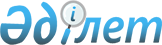 Зеленов, Теректі, Тасқала және Бөрлі аудандарының аумағында карантин аймағын белгілеу туралы
					
			Күшін жойған
			
			
		
					Батыс Қазақстан облыс әкімдігінің 2006 жылғы 28 ақпандағы N 90 қаулысы. Батыс Қазақстан облыстық Әділет департаментімен 2006 жылғы 20 наурызда N 2959 тіркелген. Күші жойылды - Батыс Қазақстан облыс әкімдігінің 2009 жылғы 14 тамыздағы N 187 қаулысымен      Ескерту. Күші жойылды - Батыс Қазақстан облыс әкімдігінің 2009.08.14 N 187 Қаулысымен.      Қазақстан Республикасының "Қазақстан Республикасындағы жергілікті мемлекеттік басқару туралы" және "Өсімдіктер карантині туралы" Заңдарын басшылыққа ала отырып, Зеленов, Теректі, Тасқала және Бөрлі аудандары аумағында карантиндік арам-шөп ошақтарын оқшаулау және жою мақсатында облыс әкімдігі ҚАУЛЫ ЕТЕДІ:



      1. Осы қаулыға қосымшадағыға сәйкес Зеленов, Теректі, Тасқала, Бөрлі және Сырым аудандарының ауылдық округтері аумағындағы карантиндік арам-шөп ошақтарында карантин аймағы белгіленсін.

      Ескерту. 1 тармақ жаңа редакцияда - Батыс Қазақстан облыс әкімдігінің 2007.05.11 N 104 Қаулысымен.



      2. Зеленов, Теректі, Тасқала, Бөрлі және Сырым аудандарының карантин аймағынан тыс жерлерге зақымдалған карантинге жататын өсімдік тектес өнімдерді әкетуге шектеу қойылсын.

      Ескерту. 2 тармаққа өзгерту - Батыс Қазақстан облыс әкімдігінің 2007.05.11 N 104 Қаулысымен.



      3. Зеленов, Теректі, Тасқала, Бөрлі және Сырым аудандарының әкімдері мыналарды қамтамасыз етсін:

      1) тұрғындарға және ауылшаруашылығы құрылымдарының басшыларына карантин режимі жарияланғандығы және карантиндік объектілерді жою жөніндегі шаралар туралы хабарласын;

      2) аудандардың тиісті аумақтарында карантиндік іс-шараларды ұйымдастырсын және жүргізсін;

      3) өсімдік карантині мамандарына анықталған ошақтарды зерттеу, оқшаулау және жою жөніндегі шараларды жүргізуде көмек көрсетсін;

      4) осы қаулыны іске асыру жөнінде басқа да қажетті шараларды алсын.

      Ескерту. 3 тармаққа өзгерту енгізілді - Батыс Қазақстан облыс әкімдігінің 2007.05.11 N 104 Қаулысымен.



      4. Облыс әкімдігінің "Зеленов ауданының аумағында карантин аймағын белгілеу туралы" 2005 жылғы 25 мамырдағы N 171 қаулысы бұзылсын.



      5. Осы қаулының орындалуын бақылау облыс әкімінің орынбасары Б. С. Садықовқа жүктелсін.      Облыс әкімінің міндетін атқарушы

Облыс әкімінің

2006 жылғы 28 ақпандағы

N 90 қаулысына қосымша      Ескерту. 1 қосымша жаңа редакцияда - Батыс Қазақстан облыс әкімдігінің 2007.05.11 N 104 Қаулысымен. Зеленов, Теректі, Тасқала, Бөрлі және Сырым

аудандары аумағындағы карантиндік арам-шөп

ошақтарының карантин аймағы      Толық берілуі:

      ш/қ - шаруа қожалығы

      ЖШС - жауапкершілігі шектеулі серіктестік
					© 2012. Қазақстан Республикасы Әділет министрлігінің «Қазақстан Республикасының Заңнама және құқықтық ақпарат институты» ШЖҚ РМК
				Аудан атауы Ауылдық округтің атауы Ауылшаруа- шылығы құрылым- дарының атауы Каран- тиндік арам-шөп атауы Зақым- далған алаң, га Зеленов Переметный "Бауыржан" ШҚ Жатаған кекіре 300 "Колос" ш/қ Жатаған кекіре 365 Первосоветский "Пермское" ЖШС Жатаған кекіре 1583 Егіндібұлақ "Цыганово" ЖШС Жатаған кекіре 200 Ростоша "Скиф" ШҚ Жатаған кекіре 400 Рубежка "Мүлік" ШҚ Жатаған кекіре 411 Трекин "Жәрдем" ш/қ Жатаған кекіре 313 "Хабиев" ШҚ Жатаған кекіре 480 Чапов "Турсун и К" ЖШС Жатаған кекіре 300 "Шонайбеков" ШҚ Жатаған кекіре 375 "Ақ-аю" ШҚ Жатаған кекіре 342 Чеботарев "Хаминское" ЖШС Жатаған кекіре 440 "Северный" ЖШС Жатаған кекіре 478 Щапов "Аққанат" ШҚ Жатаған кекіре 400 Янайкин "Дүйсен" ШҚ Жатаған кекіре 500 Көшім "Лұқпанов" ШҚ Жатаған кекіре 1000 Макаров "Ақназар" ШҚ Жатаған кекіре 1470 Дариян "Алдагер" ШҚ Жатаған кекіре 770 "Дружба и К" ШҚ Жатаған кекіре 410 Зеленов "Тасмұхам- бетов" ШҚ Жатаған кекіре 1000 "Нұрсұлтан" ШҚ Жатаған кекіре 500 "Зеленое" ЖШС Жатаған кекіре 1199 Железнов "Авангард" ЖШС Жатаған кекіре 1000 Красноармей- ский "Емболат" ЖШС Жатаған кекіре 210 Жиынтығы: Жатаған кекіре 14446 Дариян Амброзия 50 Рубежка Арам шырмауық (повилика) 50 Переметный Арам шырмауық (повилика) 40 Теректі Ақжайық "Әділ" ШҚ Жатаған кекіре 400 "Ермұхан" ЖШС Жатаған кекіре 450 "Есет" ш/қ Жатаған кекіре 345 Аңқаты "Айсұлу" ШҚ Жатаған кекіре 410 Подстепное "Айтиева" ЖШС Жатаған кекіре 250 "Салтанат" ш/қ Жатаған кекіре 150 Новопавловка "Бостандық" ШҚ Жатаған кекіре 400 "Мадиев С.А." ш/қ Жатаған кекіре 25 "Ахмадиев А.К." ЖШС Жатаған кекіре 300 Жиынтығы: Жатаған кекіре 2730 Тасқала Тасқала "Луч" ЖШС Жатаған кекіре 756 Ақтау "Ақ-бұлақ" ш/қ Жатаған кекіре 700 Мерей "Кемешов С.В." ш/қ Жатаған кекіре 600 "Арғымак- Тасқала" ӨК Жатаған кекіре 200 Жиынтығы: Жатаған кекіре 2256 Бөрлі Бумакөл "Бума" ЖШС Жатаған кекіре 343 Қанай "Шұғыла" ЖШС Жатаған кекіре 350 "Әлия" ш/қ Жатаған кекіре 600 Александров "Испусинов" ШҚ Жатаған кекіре 132 Жиынтығы: Жатаған кекіре 1425 Сырым Бұлан "Бұлан" ЖШС Жатаған кекіре 230 Жатаған кекіре 230 Барлығы: Жатаған кекіре 21087 Амброзия 50 Арам шырмауық (повилика) 90 